BULLETIN D’ADHÉSION (Année scolaire 2023-2024)1ère Adhésion  		Renouvellement d’adhésion  Nom : 							 Prénom : En cas de renouvellement, si aucun changement dans les données ci-dessous, passer à la rubrique suivante Adresse : Téléphone : Adresse mail : Profession :Deux possibilités d’adhésion (cocher la case de votre choix) :L’adhésion intégrale : permet de recevoir la revue annuelle (actes du colloque, articles théoriques, récits d’expériences, etc.), la lettre d’information trimestrielle et de bénéficier de tarifs réduits pour le colloque et les formations. L’adhésion simple : permet de recevoir la lettre d’information trimestrielle de l’AGSAS Adhésion intégrale :	 40€   Adhésion simple :	 15€   L’AGSAS étant une association d’intérêt général délivre un reçu fiscal pour les dons qu’elle reçoit (réduction d’impôt à hauteur de 66% du montant du don)Cocher la case de votre choix si vous ajoutez un don au montant de l’adhésion dans votre paiementDon :		20€  		40€  		80€  		60  		Autre : 	Total : Date 					 Signature 			(ou confirmation du nomsi vous remplissez informatiquement)J'autorise l'AGSAS à utiliser sur son site une photo où je figure 	oui  		non  Bulletin à renvoyer par courrier ou par mail selon le mode de paiement choisi :- virement bancaire à l’AGSAS, à privilégier si vous le pouvez, avec mail d’information à : rjoin-lambert@wanadoo.fr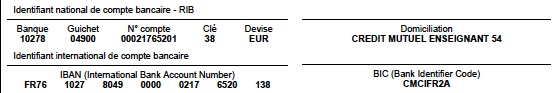 - chèque à l’ordre de l’AGSAS, à adresser à Rose Join-Lambert   212 rue de Vaugirard  75015 ParisUne question ? Contactez R. Join-Lambert : rjoin-lambert@wanadoo.fr  ou 06 15 87 38 22 